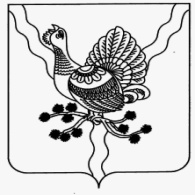 П Р И К А З 25.10.2013г.                                                                                                                  №78«ОД»«Об утверждении целевых показателей эффективности труда работников МБОУ ДОД «НДШИ»На основании Приказа администрации муниципального района «Сосногорск» от 11.04.2013г. №64 «ОД» «Об утверждении целевых показателей эффективности работы муниципальных учреждений культуры и учреждений дополнительного образования детей муниципального образования муниципального района «Сосногорск», их руководителей и возложении персональной ответственности» ПРИКАЗЫВАЮ:1. Утвердить:  критерии оценки целевых показателей эффективности труда работников МБОУ   ДОД «НДШИ» согласно приложению 1;шкалу оценки эффективности работы муниципальных учреждений культуры и    учреждений дополнительного образования детей муниципального района 	«Сосногорск» и их руководителей для установления руководителям учреждений 	надбавок стимулирующего характера и премиальных выплат согласно приложению №2.Директор МБОУ ДОД «НДШИ»                               Л.И. Соболевская Приложение № 1Критерии оценки интенсивности и высоких результатов работы.Приложение 2Шкала оценки эффективности труда работников  МБОУ ДОД «НДШИ для установления работникам надбавок стимулирующего характера и премиальных выплатОТДЕЛ КУЛЬТУРЫ АДМИНИСТРАЦИИ МУНИЦИПАЛЬНОГО РАЙОНА «СОСНОГОРСК»Челядьлы содтöд тöдöмлун бюджетса СЕТАН МУНИЦИПАЛЬНОЙ УЧРЕЖДЕНИЕ«УЛЫС ОДЕСА ЧЕЛЯДЬЛЫ ИСКУССТВО ШКОЛА»МУНИЦИПАЛЬНОЕ БЮДЖЕТНОЕ ОБРАЗОВАТЕЛЬНОЕ УЧРЕЖДЕНИЕ  ДОПОЛНИТЕЛЬНОГО ОБРАЗОВАНИЯ ДЕТЕЙ«НИЖНЕОДЕССКАЯ ДЕТСКАЯ ШКОЛА ИСКУССТВ»Молодежная ул.,д.9, пгт Нижний Одес, г. Сосногорск, Республика Коми ИНН 1108011641/110801001, ОКАТО 87422559000L.I.Sobolevskaya@mail.ru, Тел/факс (82149) 2-24-15, 2-12-00Наименование критерияПоказателиМаксимальный балл Периодич-ностьСложность и напряженность труда;1. Превышение плановой наполняемости в группах, классах (свыше 10 человек);2. Работа с творческим коллективом (хор, оркестр, ансамбль от 6 чел.);3. Обеспечение безопасности при выезде с учащимися за пределы поселка;4. Участие в мероприятиях, направленных на установление положительного имиджа школы:-районный;-республиканский;-международный;1 за каждого ученика.1 за каждого ученика.5 за мероприятие.1 за участие;2 за участие;3 за участие;ежеквартально;Выполнение большого объема работ в короткие сроки, требующие дополнительных трудовых затрат;1. участие в проектной, инновационной деятельности, подготовка   проекта на    конкурс2.участие в общешкольных мероприятия, носящее: - постоянный характер; - временный характер;3.за проведение мероприятий познавательного характера (лекций, бесед, литературно – музыкальных композиций, тематических концертов и пр.)4. за организаторскую работу в трудовом коллективе;5. за работу во временных комиссиях, ведение протоколов;5 5 1121ЕжеквартальноУспешность учебной работы;Доля учащихся в классе, обучающихся на  «5» по результатам внутренней или внешней итоговой аттестации;2.  Призовые места в конкурсных  мероприятиях,  специальный диплом, приз. Уровень:- международный и всероссийский;- республиканский и межрегиональный;- муниципальный и поселенческий;- учреждение;3. Динамика творческих достижений учащихся;3   за каждого отличника;54312По итогам 1 полугодия,2 полугодия;Ежеквартально;По итогам года;Эффективность организации воспитательной деятельности;Классное руководство: 1.  Контроль посещаемости, работа со специалистами учреждения по повышению качества обучения:2. Сохранение контингента в классе; ( исключая случаи смены места жительства или проблем со здоровьем учащегося);11По итогам 1 полугодия,2 полугодия;Повышение квалификации, профессиональная подготовка преподавателя;1. Создание методического обеспечения учебного процесса:- разработка и применение учебных программ на основе типовых; - разработка и применение учебных рабочих программ, не имеющих типовых аналогов;- создание методических разработок, программ, пособий, не имеющих типовых аналогов, имеющих заключение НМЦХО, сертификат МАНПО, УМЦ Республики Коми или др. полномочных организаций;- создание авторских репертуарных сборников; 2. Распространение и обобщение собственного педагогического опыта:- выступление с докладом на семинарах районного уровня;- проведение мастер- классов, открытых уроков на районном уровне;-  на уровне школы;- результативное выступление в конкурсах профессионального мастерства;- обучение на КПК;1210 1023151Ежеквартально; Осуществление деятельности позволяющей достичь экономии или оптимизации расходов материальных и финансовых ресурсов;1. Личное участие по привлечению внебюджетных средств для развития материально- технической базы учреждения;2. Личное участие и привлечение родителей обучающихся для проведения косметического ремонта класса, школы;3.  Привлечение внебюджетных средств для организации выездных мероприятий с учащимися;4. Оказание учреждению услуг по ремонту и наладке ТСО и связи;1051010по итогам календарного года;Исполнение дополнительных обязанностей;1. Выполнение обязанностей секретаря заседаний СТК, общих собраний трудового коллектива, других единовременных комиссий;2. Выполнение обязанностей председателя комиссий, СТК, уполномоченного от трудового коллектива по ТБ, соблюдению норм охраны труда на производстве, противопожарной безопасности;12Ежеквартально;№ п/пОценкаБаллыПремия1.Отлично85-100до 100 % месячного фонда2.Хорошо75-84до 80 % месячного фонда 3.Удовлетворительно55-74-4.Неудовлетворительно54 и менее-